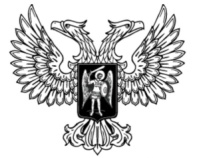 ДонецкАЯ НароднАЯ РеспубликАЗАКОНО ВНЕСЕНИИ ИЗМЕНЕНИЙ В ЗАКОН ДОНЕЦКОЙ НАРОДНОЙ РЕСПУБЛИКИ «О ЛИЦЕНЗИРОВАНИИ ОТДЕЛЬНЫХ ВИДОВ ХОЗЯЙСТВЕННОЙ ДЕЯТЕЛЬНОСТИ» В ЧАСТИ ЛИЦЕНЗИРОВАНИЯ АРХИТЕКТУРНО-СТРОИТЕЛЬНОЙ ДЕЯТЕЛЬНОСТИ Принят Постановлением Народного Совета 8 июня 2018 годаСтатья 1Внести в Закон Донецкой Народной Республики от 27 февраля 2015 года № 18-IHC «О лицензировании отдельных видов хозяйственной деятельности» (опубликован на официальном сайте Народного Совета Донецкой Народной Республики 17 марта 2015 года) следующие изменения:1) в статье 10:а) пункт 8 части 1 признать утратившим силу;б) часть 3 дополнить пунктом 71 следующего содержания:«71) архитектурно-строительная деятельность.»;2) абзац второй части 1 главы VI изложить в следующей редакции:«Пункты 65, 66 и 71 части 3 статьи 10 настоящего Закона вступают в силу после утверждения органом лицензирования нормативных правовых актов, предусмотренных абзацами седьмым, девятым части 1 статьи 7 настоящего Закона.».Глава Донецкой Народной Республики				              А.В.Захарченког. Донецк26 июня 2018 года№ 234-IНС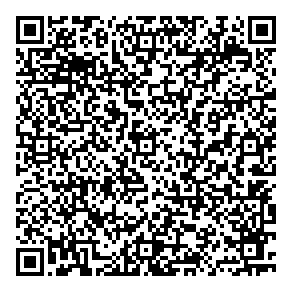 